ПРОКУРАТУРА 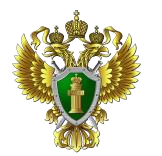 Боханского района Иркутской области разъясняет… ПАМЯТКА РОДИТЕЛЯМ«О НЕСАНКЦИОНИРОВАННЫХ МИТИНГАХ»	Несанкционированный митинг - это собрание граждан для выражения общественного мнения не получившее официального разрешения, согласия, осуществляемый без санкции какой - либо инстанции.	Порядок проведения публичных массовых мероприятий – митингов, шествий установлен Федеральным законом № 54 –ФЗ от 19.06.2004 г «О собраниях, митингах, демонстрациях, шествиях и пикетированиях».	Закон запрещает несовершеннолетним выступать организаторами публичных мероприятий, в том числе политических. Если несовершеннолетние идут на несанкционированный митинг или шествие – они подлежат административной и уголовной ответственности.	Какие могут быть последствия участия в несанкционированных митингах:	- привлечение несовершеннолетнего к административной ответственности по ст. 20.2 КоАП РФ; данная статья предусматривает различные меры наказания в зависимости от совершенного деяния, а также для категорий нарушителей – это административный штраф, обязательные работы и арест;	-  родителям и законным представителям несовершеннолетних участников несанкционированных массовых мероприятий следует помнить об административной ответственности, предусмотренной ст. 5.35 ч.1 Кодекса Российской Федерации об административных правонарушениях за неисполнение обязанностей по содержанию и воспитанию несовершеннолетних; данная статья предусматривает штраф от 100 до 500 руб.;	- постановка подростка на учет в подразделение по делам несовершеннолетних органов внутренних дел;	- привлечение к уголовной ответственности по ст. 212 УК РФ (Участие в массовых беспорядках) и ст. 212.1 УК РФ (Неоднократное нарушение установленного порядка организации либо проведения собрания, митинга, демонстрации, шествия или пикетирования).Участие несовершеннолетних в несанкционированных митингах и акциях опасно для жизни и здоровья несовершеннлених, так как во время массовых беспорядков они могут получить различные травмы.Уважаемые родители! Просим Вас контролировать Ваших несовершеннолетних детей, провести с ними разъяснительную беседу и исключить факты участия в противоправных мероприятиях.     Прокуратура Боханского района